自治区党员（远程）教育站点2023年5月集中学习计划一、学习目标以习近平新时代中国特色社会主义思想为指导，把学习宣传贯彻党的二十大精神作为当前和今后一个时期的首要政治任务，深刻领悟“两个确立”的决定性意义，坚决做到“两个维护”。完整准确贯彻新时代党的治疆方略，牢牢扭住新疆工作总目标。服务主题教育扎实深入开展，加强党的创新理论武装，教育引导广大党员、干部经受思想淬炼、精神洗礼、筑牢信仰之基、补足精神之钙、把稳思想之舵，为美好新疆建设凝心聚力。二、执行时间5月1日至31日。三、执行范围和参学对象设立党员（远程）教育站点的乡镇（街道、农牧场）、农村、社区、机关、学校、企业、两新组织党员、入党积极分子和发展对象，辐射带动农牧（居）民群众。四、有关要求1. 要深入学习宣传贯彻党的二十大精神，自觉把思想和行动统一到大会精神上来，做到学思用贯通、知信行统一，学出忠诚、学出使命、学出担当、学出实效。2. 集中学习课件分为必学和选学两部分，选学作为参考内容不作硬性要求，各地可自行安排学习资源作为选学内容，基层站点结合实际选择语种学习。自治区党员教育中心按月汇总反馈各地集中学习计划完成情况。3.要继续组织新发展党员关注共产党员、新疆党员教育微信公众号，下载新疆党员教育App或登录昆仑网（新疆党建网）“党员在线学习平台”自主学习，开展在线答题。联 系 人：热斯别克联系电话：0991—2508235，15709910753附件: 1. 自治区党员（远程）教育站点2023年5月集中学习计划2. 党员（远程）教育站点集中学习现场互动试题及答案3. 共产党员微信公众号，新疆党员教育App、新疆党员教育微信公众号二维码自治区党员教育中心                      2023年4月26日附件1 自治区党员（远程）教育站点2023年5月集中学习计划（机关、学校、国有企业、两新组织站点）（乡镇街道站点）（社区站点）（村站点）（选学参考内容）附件2党员（远程）教育站点集中学习现场互动试题及答案（题目来源：新疆党员教育在线学习平台）1. 中国共产党第二十次全国代表大会于（   ）在北京开幕。A. 2022年10月13日    B. 2022年10月14日C. 2022年10月15日    D. 2022年10月16日答案：D2. 十年来，我们经历了对党和人民事业具有重大现实意义和深远历史意义的三件大事，分别是（    ） ，实现了第一个百年奋斗目标。A.迎来了中国共产党成立100周年B.中国特色社会主义进入了新时代C.完成脱贫攻坚、全面建成小康社会的历史任务D.以上都对答案：D3. 我国成为一百四十多个国家和地区的主要贸易伙伴，货物贸易总额居（   ），吸引外资和对外投资居世界前列，形成更大范围、更宽领域、更深层次对外开放格局。A.世界第三    B.世界第二　 C.世界第一   D.世界第四答案：C4. 坚持走中国特色社会主义政治发展道路，全面发展（   ），社会主义民主政治制度化、规范化、程序化全面推进。A.全过程人民民主                   B.全社会人民民主C.社会主义现代化国家           D.中国特色社会主义道路答案：A5. 坚持法治国家、法治政府、（   ）一体建设，全面推进科学立法、严格执法、公正司法、全民守法，全面推进国家各方面工作法治化。A.法治人民    B.依法治国 C.法治社会  D.社会主义法治答案：C附件3共产党员微信公众号，新疆党员教育App、新疆党员教育微信公众号，二维码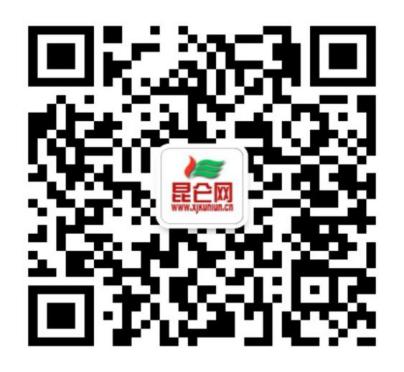 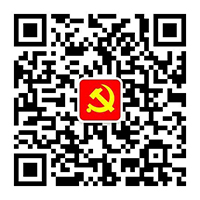 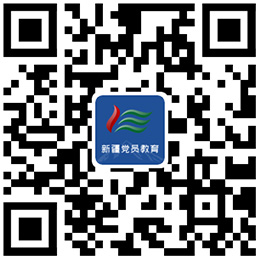 课程栏目名称内容语种时长（分钟）必学内容思想理论《习近平谈治国理政》第四卷的主要内容和重大理论观点 第一讲：《习近平谈治国理政》第四卷的时代背景国家通用语言文字（时长55分钟）27必学内容先进典型《榜样7》林占熺：把论文写在农民饭碗里 把初心镌刻在祖国大地上国家通用语言文字（时长55分钟）11必学内容思想理论《国家安全知识问答》微视频（1—9）国家通用语言文字（时长55分钟）6必学内容党章党规《纠治形式主义、官僚主义》系列微视频1.“形象工程”毁形象；2.任性用权吞苦果；3.假把式搞不成真发展；4.“一刀切”要不得代背景国家通用语言文字（时长55分钟）11课程栏目名称内容语种时长（分钟）必学内容思想理论《习近平谈治国理政》第四卷的主要内容和重大理论观点 第一讲：《习近平谈治国理政》第四卷的时代背景国家通用语言文字（时长76分钟）27必学内容政策解读《二十大报告里看未来｜如何理解“中国式现代化”》公开课｜第二讲：什么是中国式现代化？国家通用语言文字（时长76分钟）21必学内容先进典型《榜样7》林占熺：把论文写在农民饭碗里 把初心镌刻在祖国大地上国家通用语言文字（时长76分钟）11必学内容思想理论《国家安全知识问答》微视频（1—9）国家通用语言文字（时长76分钟）6必学内容党章党规《纠治形式主义、官僚主义》系列微视频1.“形象工程”毁形象；2.任性用权吞苦果；3.假把式搞不成真发展；4.“一刀切”要不得代背景国家通用语言文字（时长76分钟）11课程栏目名称内容语种时长（分钟）必学内容思想理论《习近平谈治国理政》第四卷的主要内容和重大理论观点 第一讲：《习近平谈治国理政》第四卷的时代背景国家通用语言文字（时长94分钟）27必学内容先进典型《榜样7》林占熺：把论文写在农民饭碗里 把初心镌刻在祖国大地上国家通用语言文字（时长94分钟）21必学内容学习二十大《党的二十大精神百讲》7.如何理解新时代新征程中国共产党的使命任务 ；8.如何理解党的二十大的主题 ；9.如何理解坚持好、运用好继续推进理论创新的“六个必须坚持” 国家通用语言文字（时长94分钟）17必学内容党章党规《中国共产党章程（修正案）》修改了哪些地方4.党章修正案对一体推进“三不腐”作了哪些修改；5.党章修正案对党员提出了哪些新要求；6.党章修正案对党的基层组织和党组作出了哪些新规定国家通用语言文字（时长94分钟）9必学内容基层治理基层治理体系和治理能力现代化建设：搭建区域化党建平台 构建社区治理共同体国家通用语言文字（时长94分钟）10必学内容党务工作《党支部标准化规范化建设》第一讲：党支部开展党内活动的基本制度——“三会一课”制度（上）国家通用语言文字（时长94分钟）36必学内容学习二十大《党的二十大精神百讲》1.如何理解党的二十大报告提出的“三个务必”；2.如何理解党的二十大的主题维吾尔语（时长95分钟）11必学内容先进典型《榜样7》王亚平：将思念刻在“星星”上 将使命写在星河里；林占熺：把论文写在农民饭碗里 把初心镌刻在祖国大地上维吾尔语（时长95分钟）31必学内容先进典型《功勋闪耀》 吕其明 为时代和人民创作维吾尔语（时长95分钟）10必学内容党章党规《漫说支部工作》9.选优训强党支部书记；10.换届选举前的筹备工作；11.党内选举工作；12.党籍和党龄维吾尔语（时长95分钟）12必学内容国家通用语言文字教学教你学国家通用语言文字 第三十八集维吾尔语（时长95分钟）30必学内容先进典型《榜样7》王亚平：将思念刻在“星星”上 将使命写在星河里；林占熺：把论文写在农民饭碗里 把初心镌刻在祖国大地上哈萨克语（时长88分钟）29必学内容学习二十大二十大党章公开课丨如何理解坚持制度治党依规治党；党章为什么增加“全过程人民民主”表述；如何理解充分发挥人才作为第一资源的作用哈萨克语（时长88分钟）10必学内容学习二十大《党的二十大精神百讲》3.如何理解习近平新时代中国特色社会主义思想的主要内容；4.如何理解党的二十大的主题哈萨克语（时长88分钟）11必学内容党务工作《党支部标准化规范化建设》第一讲：党支部开展党内活动的基本制度——“三会一课”制度（下）哈萨克语（时长88分钟）26必学内容党务工作近邻党建 第3集 转变哈萨克语（时长88分钟）10课程栏目名称内容语种时长（分钟）必学内容思想理论《习近平谈治国理政》第四卷的主要内容和重大理论观点 第一讲：《习近平谈治国理政》第四卷的时代背景国家通用语言文字（时长96分钟）27必学内容先进典型《榜样7》林占熺：把论文写在农民饭碗里 把初心镌刻在祖国大地上国家通用语言文字（时长96分钟）21必学内容学习二十大《党的二十大精神百讲》7.如何理解新时代新征程中国共产党的使命任务 ；8.如何理解党的二十大的主题 ；9.如何理解坚持好、运用好继续推进理论创新的“六个必须坚持” 国家通用语言文字（时长96分钟）12必学内容党章党规《中国共产党章程（修正案）》修改了哪些地方4.党章修正案对一体推进“三不腐”作了哪些修改；5.党章修正案对党员提出了哪些新要求；6.党章修正案对党的基层组织和党组作出了哪些新规定国家通用语言文字（时长96分钟）10必学内容基层治理基层治理体系和治理能力现代化建设：乡村振兴与村级组织建设国家通用语言文字（时长96分钟）12必学内容党务工作《党支部标准化规范化建设》第一讲：党支部开展党内活动的基本制度——“三会一课”制度（上）国家通用语言文字（时长96分钟）36必学内容先进典型《榜样7》王亚平：将思念刻在“星星”上 将使命写在星河里；林占熺：把论文写在农民饭碗里 把初心镌刻在祖国大地上维吾尔语（时长93分钟）31必学内容党章党规《漫说支部工作》9.选优训强党支部书记；10.换届选举前的筹备工作；11.党内选举工作；12.党籍和党龄维吾尔语（时长93分钟）12必学内容时政进行“一带一路”维吾尔语（时长93分钟）20必学内容国家通用语言文字教学教你学国家通用语言文字 第三十八集维吾尔语（时长93分钟）30必学内容先进典型《榜样7》王亚平：将思念刻在“星星”上 将使命写在星河里；林占熺：把论文写在农民饭碗里 把初心镌刻在祖国大地上哈萨克语（时长112分钟）29必学内容学习二十大《党的二十大精神百讲》3.如何理解习近平新时代中国特色社会主义思想的主要内容；4.如何理解党的二十大的主题哈萨克语（时长112分钟）11必学内容党章党规《学党章 做合格党员》 1.党章总纲哈萨克语（时长112分钟）44必学内容党务工作《党支部标准化规范化建设》第一讲：党支部开展党内活动的基本制度——“三会一课”制度（下）哈萨克语（时长112分钟）26课程栏目名称内容语种时长（分钟）选学内容时政《焦点访谈》为奋进新征程凝心聚力国家通用语言文字15选学内容时政《今日聚焦》和美乡村 宜居又宜业国家通用语言文字10选学内容民法典《法在你身边》三分钟案说民法典：第九集：高空抛物没砸中也要负责吗 ；第十集：全职太太离婚，能否请求“家务补偿”；第十一集：逾期还款应该支付利息吗？" ；第十二集：使用他人照片制造网络谣言，侵犯肖像权吗？" 国家通用语言文字11选学内容科普知识《生活提示》1.儿童误服 第一时间如何处理；2.“腰臀比”更能衡量健康体重；3.如何避免被自家宠物误伤；4.高速路行车 你知道速差吗；国家通用语言文字16选学内容实用技术新疆特色菜烹饪技术：第三道菜：浇汁加沙；第四道菜：胡尔达克锅巴国家通用语言文字16选学内容实用技术植物病虫害防控技术国家通用语言文字31选学内容实用技术常见家禽疾病及防治5.炭疽；6.气肿疽；7.羊痘；8.禽流感 国家通用语言文字10选学内容先进典型《榜样》2022年自治区党员教育电视片展播：1.幸福像花儿；2. 本子·尺子·小铲子维吾尔语20选学内容乡村振兴《今日聚焦》政策助力乡村振兴“加速跑”维吾尔语10选学内容法律知识《民法典进行时》 第3集 创新发展维吾尔语45选学内容卫生保健《健康之路》练好肌肉解疼痛维吾尔语40选学内容实用技术《技能培训》绿色生活：社区花园工作坊维吾尔语30选学内容科普知识《生活提示》1.野花也别随便采 当心违法；2.遛狗绳过长 安全隐患大；3.食物中的致命毒物从何而来维吾尔语12选学内容先进典型《榜样》2022年自治区党员教育电视片展播：1.幸福像花儿；2.本子·尺子·小铲子哈萨克语20选学内容民法典《民法典进行时》 第3集 创新发展哈萨克语44选学内容乡村振兴《今日聚焦》调度保春灌 活水润良田哈萨克语10选学内容科普知识《生活提示》1.生活用纸您应该知道的事险；2.食物发芽还能吃吗？3.隐形眼镜得戴对；4.眼镜也有寿命哈萨克语17选学内容实用技术《养殖技术》让母牛多产犊哈萨克语50选学内容实用技术《技能培训》塑料零食小容器哈萨克语30